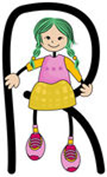 Referencia intézményi záró minősítésre készül intézményünkIntézményünk a 2010-ben előminősített referencia-intézmény lett. Referencia területeink:Az infokommunikációs technológiák alkalmazásában példaértékű intézményÚj típusú felsőoktatási gyakorlóhelyElőminősítésünk óta számos fejlesztésen ment keresztül e terület. A TÁMOP-3.1.7.sz pályázatnak köszönhető, új eszközökkel bővült (robotméhecske, interaktív tábla, laptop, konferencia székek, asztal) eszközrendszerünk, másrészt az óvodapedagógusok új innovációkat hajtottak végre. Módosítottuk Pedagógiai Programunkat, a Házirendet, SZMSZ-t. Belső szabályzatokat készítettünk a „Jó gyakorlatok” átadására, a referencia-intézményi és Új típusú felsőoktatási gyakorlóhely szakszerű működtetéséhez.Az OKKER Zrt. szakembereivel, valamint más referencia-intézményi címre pályázó közoktatási intézményekkel széleskörű szakmai kapcsolatot alakítottunk ki. A szakértők által ismét megerősítést nyertünk munkánk jó szakmai színvonaláról. Fejlődött a pedagógusok kooperatív képessége. Megújult a módszertani kultúránk, új utakat leltünk a további fejlődésre. Munkakapcsolatba kerültünk eTwinning pályázatok során az EDUCATIO Társadalmi Szolgáltató Nonprofit Kft. munkatársaival, magyar és külföldi szemináriumokon vehettünk részt, megismerkedhettünk más intézmények munkájával. A Modern Magazin által részt vehettünk a Microsoft Partner sin Learning budapesti és magyarországi fordulóján. Jó gyakorlatunkat kiállíthattuk a HunDidac kiállításon. Kölcsönös munkakapcsolatunk lett az ELTE Tanító- és Óvóképző Kar Neveléstudományi Tanszékének Digitális Pedagógiai Csoportjával. Előadásokat tarthattunk konferenciákon. A gyermekek számára szintén újszerű ismereteket hozott a jó gyakorlat. Játékos formában megismerhették az informatika lehetőségeit, a korszerű eszközöket. Bemutattuk a számítógép lehetőségeit, de beszélünk veszélyeiről is. Tervünk, hogy a gyermekek számára a virtuális világot saját nyelvükre ültessük át, a mese elemein keresztül ismerjék meg. Az informatikai nevelést a mindennapok tevékenységébe iktatjuk be.  A szülők számára igyekszünk mintát adni, példát mutatni az internet, a programok használatában, a szokások-szabályok kialakításában. Közvetítjük, hogy az emberek életét nem uralhatja a gép, hanem az ember használja munkájának megkönnyítése érdekében.A munkánk eredményességét mérjük egyrészről a gyermekek személyiségdossziéjában lévő mérőlapon, másrészről szülői kérdőíveken. Az eTwinninget működtető csoportok külső szűrőn is mérhetőek, hiszen a versenyek, a külföldi partnerek visszajelzései egyértelmű választ adnak. 2013-as Magyarországi eTwinning Versenyen I. helyezést ért el a Cinege csapat a Tudni illik, mi illik c. projekttel.Új projektjeinkCinege csoport: Ewery day is fairy taleSárgarigó csoport: What is growing there?A külföldi projektekbe való bekapcsolódás angol nyelvtanulást is eredményezett. 2 pedagógus újrakezdő, 1 pedagógus haladó nyelvtanfolyamon vett részt.Óvodapedagógusaink minden csoportban szakmai elhivatottsággal végzik munkájukat. Sokszínű módszertani alkalmazásban mutatják be IKT eszközök felhasználásának lehetőségeit, módjait. Minden pedagógus felelős a saját csoportban az informatikai nevelés színvonaláért, a szülők tájékoztatásáért, a gyermekek fejlődésének méréséért. Az informatikai „Jó gyakorlat” gazdája a Cinege csoport két óvónője: Szépné Vinczencz Katalin és Radványi Zsuzsanna.A jó gyakorlat működtetése, megvalósítása által a következő célokat szeretnénk elérni:A kisgyermekkori informatikai nevelés lehetőségeinek folyamatos kutatása, fejlesztéseA szülők szemléletének formálásaA szülők bevonása az informatikai nevelésbeAz adaptáló intézmények pedagógusainak megismertetése az óvodai informatikai nevelés lehetőségeivelA felsőoktatási intézmények hallgatóinak fogadása, kölcsönös munkakapcsolatTovábbképzések szervezéseKiadványok készítése, publikálásRészcéljaink:az IKT eszközök bővítéseKonferenciákon, előadásokon való aktív részvételPályázatokban való részvételVersenyeken való részvételTehetségműhely tartalmának fejlesztéseInteraktív tábla lehetőségeinek kihasználásaRobotméhecske bevezetése minden csoportbaeTwinning folytatásaComenius programba való bekapcsolódás„Jó gyakorlatunk” széleskörű terjesztése2014. március 24-én három tagú bizottság értékeli az előminősítés óta eltelt időszak munkáját. Az EDUCATIO iskolatáska felületére feltöltött dokumentumok, bemutató foglalkozás és helyszíni látogatás tapasztalatai alapján döntik el, hogy a kívánt indikátoroknak megfelel-e intézményünk. Bízunk benne, hogy munkánk eléri célját, s a minősítés után büszkén és méltón viselhetjük a Referencia-intézményi címet